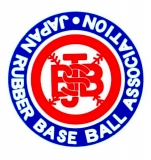 田辺・西牟婁学童野球協議会大会規約並びに取り決め事項　　　　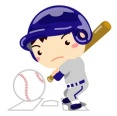 平成30年11月改訂版